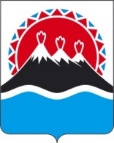 МИНИСТЕРСТВОСОЦИАЛЬНОГО БЛАГОПОЛУЧИЯ И СЕМЕЙНОЙ ПОЛИТИКИКАМЧАТСКОГО КРАЯПРИКАЗ № [Номер документа]-пг.  Петропавловск - Камчатский	                    	            [Дата регистрации]В целях реализации Государственной программы Камчатского края «Социальная поддержка граждан в Камчатском крае», утвержденной постановлением Правительства Камчатского края от _____ № _____ «_______»ПРИКАЗЫВАЮ:1. Утвердить Порядок предоставления единовременной выплаты на приобретение мебели и бытовой техники лицам из числа детей-сирот и детей, оставшихся без попечения родителей, согласно приложению.2. Настоящий приказ вступает в силу через 10 дней после дня его официального опубликования и распространяется на правоотношения, возникшие с 01.01.2021.Приложение к приказу Министерства социального благополучия и семейной политики Камчатского края от [Дата регистрации] № [Номер документа] -пПорядок предоставления единовременной выплаты на приобретение мебели и бытовой техники лицам из числа детей-сирот и детей, оставшихся без попечения родителей1. Настоящий Порядок разработан в целях реализации государственной программы Камчатского края «Социальная поддержка граждан в Камчатском крае», утвержденной постановлением Правительства Камчатского края от __ №____ «_______», и определяет правила предоставления и размер единовременной выплаты на приобретение мебели и бытовой техники (далее - единовременная выплата) лицам из числа детей-сирот и детей, оставшихся без попечения родителей.2. Единовременная выплата предоставляется Краевым государственным казенным учреждением «Камчатский центр по выплате государственных и социальных пособий» и его филиалами (далее – КГКУ «Центр выплат»).3. Выплата гражданам осуществляется из средств, предусмотренных государственной программой Камчатского края «Социальная поддержка граждан в Камчатском крае», утвержденной постановлением Правительства Камчатского края от __ №____ «_______», Министерству социального благополучия и семейной политики Камчатского края (далее - Министерство) на эти цели, через КГКУ «Центр выплат».4. Единовременная выплата предоставляется однократно в размере 50 000,00 рублей.5. Право на единовременную выплату имеют лица из числа детей-сирот и детей, оставшихся без попечения родителей, в возрасте от 18 до 23 лет включительно, у которых, когда они находились в возрасте до 18 лет, умерли оба или единственный родитель, а также которые остались без попечения единственного или обоих родителей (далее – граждане).6. Для получения единовременной выплаты граждане обращаются с заявлением лично, по почте или в электронном виде с использованием средств государственных информационных систем «Единый портал государственных и муниципальных услуг (функций)» (далее - ЕПГУ) и «Портал государственных и муниципальных услуг Камчатского края» в КГКУ «Центр выплат».Заявление может быть подано через Краевое государственное казенное учреждение «Многофункциональный центр предоставления государственных и муниципальных услуг в Камчатском крае» (далее – МФЦ).7. Заявление подается с предъявлением следующих документов:1) паспорта гражданина Российской Федерации;2) документов, подтверждающих отнесение гражданина к лицам из числа детей-сирот и детей, оставшихся без попечения родителей;3) доверенности, выданной в установленном законом порядке (для лиц, являющихся представителем гражданина).8. Заявление может быть направлено в КГКУ «Центр выплат» по почте способом, позволяющим подтвердить факт и дату отправления. В этом случае к заявлению прилагаются копии документов, указанных в части 7 настоящих Правил, заверенные в установленном законом порядке.9. При направлении заявления в КГКУ «Центр выплат» в форме электронного документа с использованием Портала государственных и муниципальных услуг Камчатского края (далее – РПГУ) представление документов, указанных в части 7 настоящих Правил, не требуется.10. Датой приема заявления считается дата его регистрации в КГКУ «Центр выплат», а в случае подачи заявления через МФЦ - дата его регистрации в МФЦ.11. В случае если к заявлению, направленному в КГКУ «Центр выплат» по почте, не приложены или приложены не все копии документов, предусмотренных частью 7 настоящих Правил, КГКУ «Центр выплат» в 5-дневный срок с даты получения возвращает их обратившемуся лицу. Возврат заявления и приложенных к нему копий документов осуществляется с указанием причины возврата способом, позволяющим подтвердить факт и дату возврата.В случае если к заявлению, поданному в КГКУ «Центр выплат» через МФЦ, не приложены или приложены не все копии документов, предусмотренных частью 7 настоящих Правил, КГКУ «Центр выплат» в 5-дневный срок с даты получения возвращает их в МФЦ для дальнейшего возврата гражданину.12. Заявление подлежит рассмотрению КГКУ «Центр выплат» в течение 20 дней со дня регистрации заявления гражданина, по результатам которого выносится решение об удовлетворении или отказе в удовлетворении заявления.В случае принятия решения об отказе в удовлетворении заявления КГКУ «Центр выплат» направляет в течение 5 рабочих дней с даты принятия решения гражданину соответствующее уведомление с указанием основания отказа способом, позволяющим подтвердить факт и дату получения уведомления.В случае обращения заявителя через МФЦ указанное уведомление направляется в МФЦ для дальнейшего направления заявителю.При направлении заявления по почте уведомление об отказе в удовлетворении заявления направляется гражданину по адресу, указанному в заявлении, по почте.При подаче заявления в форме электронного документа гражданину направляется соответствующее электронное уведомление.13. Основаниями для отказа в удовлетворении заявления являются:1) повторное обращение гражданина за предоставлением единовременной выплаты;2) достижение гражданином на момент подачи заявления возраста 24 лет;3) представление гражданином неполного пакета документов, указанных в части 7 настоящего Порядка;4) предоставление гражданином документов, указанных в части 7 настоящего Порядка, содержащих недостоверные сведения.14. Решение о предоставлении единовременной выплаты оформляется актом КГКУ «Центр выплат».15. Перечисление единовременной выплаты осуществляется КГКУ «Центр выплат» не позднее месячного срока с даты принятия решения об удовлетворении заявления.Об утверждении Порядка предоставления единовременной выплаты на приобретение мебели и бытовой техники лицам из числа детей-сирот и детей, оставшихся без попечения родителей.Врио Министра[горизонтальный штамп подписи 1]А.С. Фёдорова